Сценарийсовместного мероприятия с родителями и муз. руководителем.«Пасхальные  посиделки». Средняя  группаРазработала воспитатель: Шуст Татьяна ВикторовнаПредварительная работа.Выставка детских работ, совместные работы с родителями.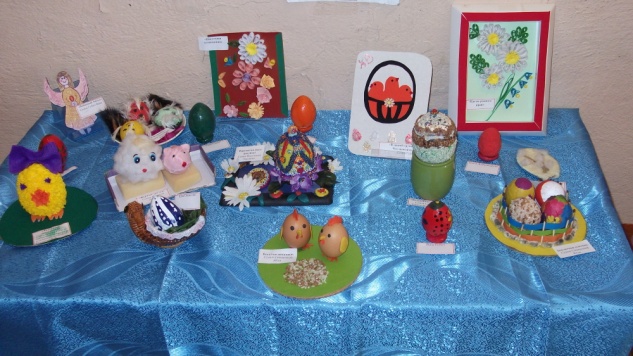 Тема: «Светлая пасха».Объявление. Внимание родители!В садик не хотите лиЗайти весенним днемИ разузнать о том,Как дети в нем живут,Танцуют и поют,Во что они играют,Какие буквы знают?Вас приглашаем вас в четвергС утра и до обеда:В 815 утра, 28 апреля!Цель мероприятия:воспитание любви к своей земле, к своему народу;приобщение к истокам культурных традиций русского народа;пробуждение интереса к русскому фольклору , старинным русским обрядам.познакомить с  пасхальными традициями русского народа, отражёнными в народном календаре, с произведениями русского фольклора ;совершенствовать уровень исполнения русских народных песен, частушек, закличек,  хороводов,  русских народных игр.формирование художественно – эстетического вкуса
развитие творческих способностей каждого ребёнка
активизация творческой фантазии и воображенияОборудование:выставка детских работ  и работ, совместных с родителями “Светлая пасха”
рассматривание и знакомство с веточкой  вербы и зеленью пшеницы;
 оформленный уголок русской избы:  стол со скатертью, самовар, “крашеные” пасхальные деревянные яйца, домашняя утварь.План мероприятий на день открытых дверей.815 Утренняя гимнастика « Курочка и цыплята».Вышла курочка гулять,Свежей травки пощипать,А за ней ребяткиЖелтые цыплятки.Ко – ко –ко,  ко – ко –ко, Не ходите далеко,Лапками гребите,Зернышки ищите, Съели толстого жука,Дождевого червяка,Выпили водицыПолное корытце. 900  Комплексное занятие  совместно с родителями.1ч. Беседа о весне, о прошедшем празднике «Пасха».2ч. Работа с тестом.3ч. Беседа о русских народных костюмах.Воспитатель:  Доброе утро! Весной многие верующие отмечают большой праздник, который называется Пасха. Во всех церквах торжественно звонят колокола. Звучит запись колокольного звона.      Весной много чудесных праздников. Ребята, вспомните, какие мы с вами отмечаем весенние праздники?  Восьмое марта - женский день. На Пасху все дарят друг другу крашеные или расписные яйца. Их называли «крашенками» или «писанками». Мы с вами тоже расписывали заранее яйца. А еще, поздравляя друг друга с праздником, положено говорить так: «Христос воскресе». - «Воистину воскресе».К празднику Пасхи все готовятся заранее. Убирают и украшают дом. Еще в прошлое воскресенье многие люди украсили свои дома ветками вербы. Вот и у нас стоит вербочка.Ребята. На этот праздник все люди пекут куличи, булочки. В этот день стол должен быть богато накрыт и украшен. Давайте с вами вместе попробуем сами испечь булочки.Вносим тесто и дети вместе с родителями лепят булочки из теста.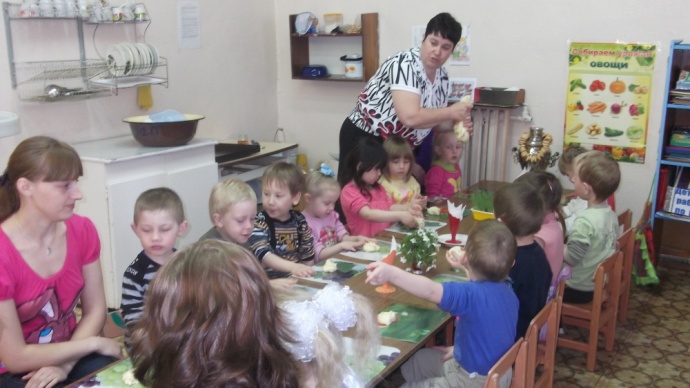 Отнесли запекать изделия из теста.Воспитатель : Праздник Пасхи продолжается целую неделю. И называется эта неделя по-разному - пасхальной, светлой, святой. Люди ходят друг к другу в гости, веселятся.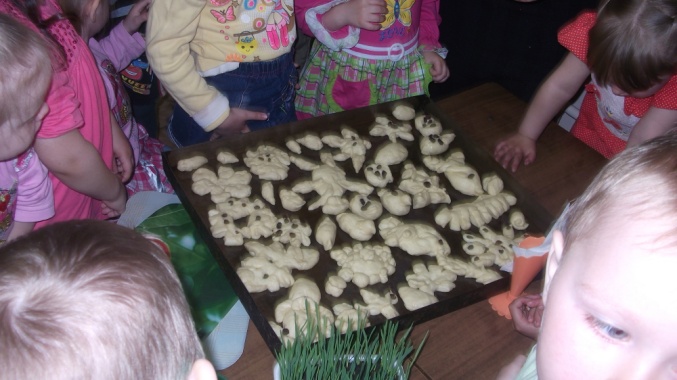 В городах качались на качелях, каруселях, играли в горелки. В  дерeвняx устраивали игры, хороводы.Люди думали о будущем урожае и посевных работах и чтобы пробудить землю от зимнего сна, чтобы был хороший урожай катали по земле крашеные яички.ВоспитательКак люблю я праздник Пасхи!
Приготовлюсь к четвергу
Бабушка яички красит,
Я ей тоже помогу.
На скорлупке хрупкой, тонкой
Для людей, для красоты
Крашу кисточкой тихонько: 
Крестик, солнышко, цветы.
В светлый праздник Воскресенья
Подарю своим друзьям
По яичку, с поздравленьем
И скажу: «Раскрасил сам!»Вот и мы с вами раскрасили яйца.Ребята вы хотите покатать яйца и поиграть с ними? Взрослые расстилают зеленый коврик и по нему, как по траве, два три ребёнка  и воспитатель катают яйца и приговаривают: «Проснись, земля, от зимнего сна».2  игра:   «Кто дальше   прокатит   яйцо с  лотка».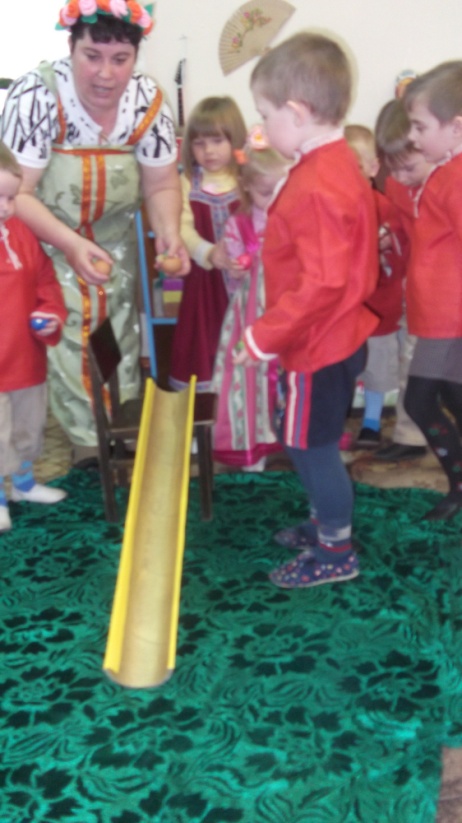                   3 игра:     « Закрути   яйцо»А послушайте загадку, вы знаете это дерево?
Русская красавица
Стоит на поляне
В зеленой кофточке
В белом сарафане.
(берёза)Хоровод: «Вокруг березки».( с платочками).Слова воспитателя «Ходит Конь».Ходит конь по бережку,Вороной по зеленому,Он головушкой помахивает,Черной гривушкой потряхивает,Золотой уздой побрякивает.Стих про лошадку:У нашей лошадки обновы,На каждом копыте подковы,Лошадка бежит иль шагает, идет,На каждом  копыте подкова поет.Песня про лошадку.Игра: « Кто быстрее обежит вокруг березки на коне»Ребята, посмотрите, какая сегодня погода: светит солнышко, или пасмурно. Обычно в день Пасхи - в воскресенье, всегда светит солнце. И светит оно по-особому. Верующие люди говорят, что оно «играет». Когда-то давно парни и девушки в деревнях забирались на крыши домов, чтобы рассмотреть, как будет играть и веселиться солнышко.Все дети хором проговаривают:Солнышко
Солнышко-ведёрышко,
Выгляни в окошечко!
Солнышко, нарядись!
Красное, покажись!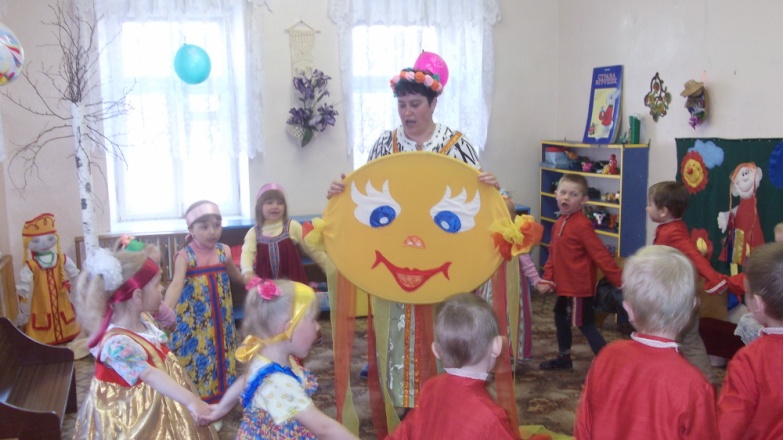 Солнышко, солнце
Солнышко, солнце,
Выгляни в оконце,
Посвети немножко, 
Дам тебе горошка!Вносится Солнышко!Давайте и мы поиграем с солнышком. Вот наше солнце с лучами-ленточками.Хоровод:  «Солнышко».Игра р.н.:  «Карусель»Вот мы повеселились, много что нового узнали, а вот и пироги поспели, вкусные да пышные. Угощайтесь, гости дорогие!Стол накрыт скатертью, на нем самовар, сушки.Вот и и поспели наши булочки – красавицы.Воспитатель приглашает к столу.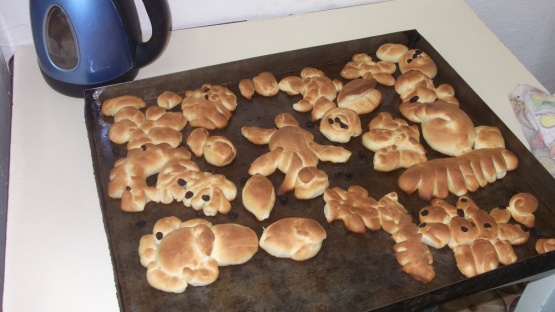 Поют частушки родители совместно с музыкальным руководителем.Хорошо пропели песни
Милые подружки. 
Только что за посиделки 
Без нашей частушки?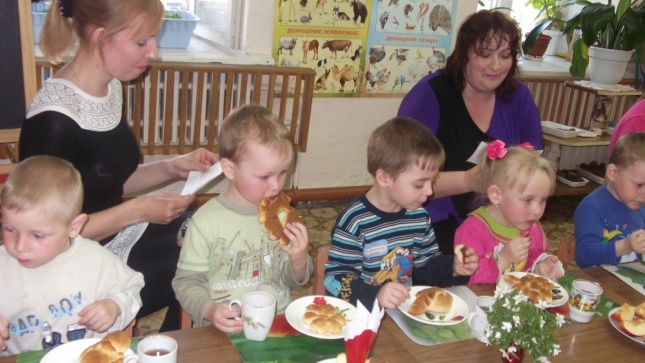 Начинаю я припевку
Первую, начальную.
Я хочу развеселить 
Публику печальную.Чтобы печка разгорелась,
Надо жару поддавать.
Чтобы песня лучше пелась,
Надо пляской помогать.Подкачнуся высоко
И увижу далеко,
Где мой братка гуляет,
Червонное яйцо катает.За частушки, друг мой милый,
Три рубля тебе я дам.
По глазам по вашим видно,
Что понравились мы вам.Мы частушки вам пропели
Хорошо ли плохо ли
А теперь мы вас попросим
Чтобы нам похлопал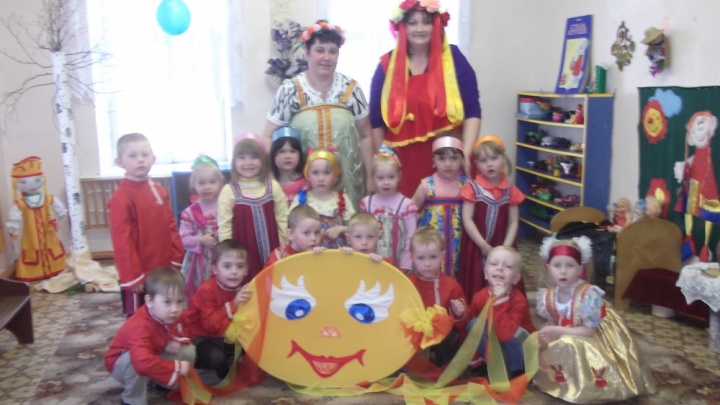 